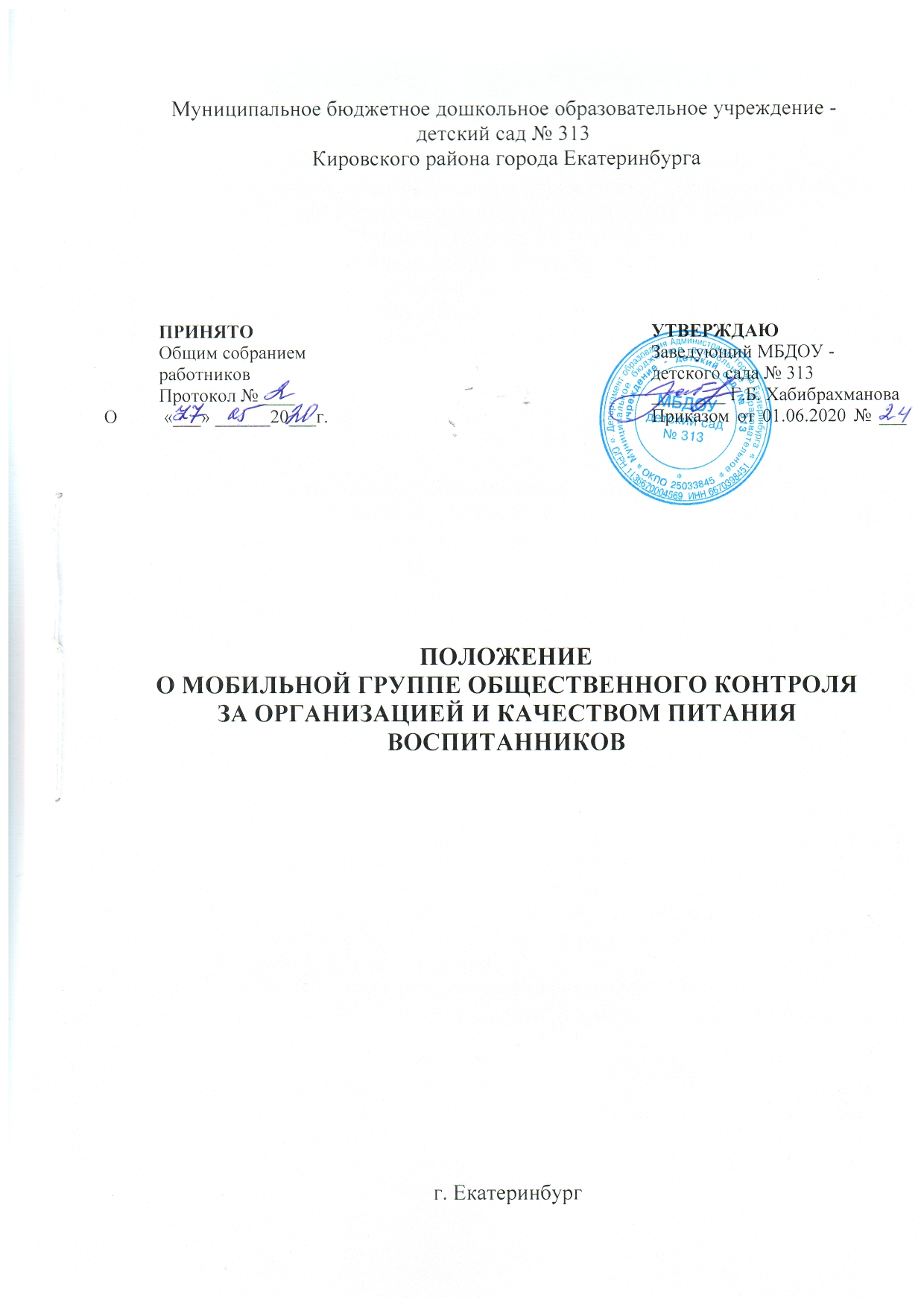 Общие положенияНастоящее положение разработано для Муниципального  бюджетного дошкольного образовательного учреждения – детского сада № 313 Кировского района города Екатеринбурга (далее – МБДОУ № 313) в соответствии с Уставом учреждения. В целях осуществления контроля  организации питания детей, качества доставляемых продуктов и соблюдения санитарно-гигиенических требований при приготовлении и раздаче пищи в учреждении создаётся и действует мобильная группа общественного контроля качества готовой продукции и допуска её к выдаче в ежедневном режиме работы.Порядок создания мобильной группы общественного контроляи ее составМобильная группа общественного контроля создаётся Общим собранием работников МБДОУ № 313. Состав группы, сроки ее полномочий утверждаются приказом заведующего МБДОУ № 313.В состав группы входят:- заведующий;- заместитель заведующего по ВМР;- член профсоюзного комитета МБДОУ № 313;- кладовщик;- шеф-повар;- представители родительской общественности.Полномочия комиссииМобильная группа:- осуществляет контроль соблюдения санитарно-гигиенических норм при транспортировке, доставке и разгрузке продуктов питания;- проверяет на пригодность складские и другие помещения для хранения продуктов питания, а также условия их хранения;- ежедневно следит за правильностью составления меню и соответствие перспективному;- контролирует организацию работы на пищеблоке;- осуществляет контроль сроков реализации продуктов питания и качества приготовления пищи;- проверяет соответствие пищи физиологическим потребностям детей в основных пищевых веществах;- следит за соблюдением правил личной гигиены работниками пищеблока;- периодически присутствует при закладке основных продуктов, проверяет выход блюд;- проводит органолептическую оценку готовых блюд и кулинарных изделий, т.е. определяет её цвет, запах, вкус, консистенцию, жесткость, сочность и т.д.;- проверяет соответствие объёмов приготовленного питания объёму разовых порций и количеству детей;- контролирует своевременность прохождения периодического медицинского осмотра сотрудниками МБДОУ № 313.Оценка организации питания в МБДОУ № 313Проверка осуществляется не реже 2-х раз в месяц.Результаты проверки отражаются в журнале. В случае выявления каких-либо нарушений, замечаний группы вправе приостановить выдачу готовой пищи на группы до принятия необходимых мер по устранению замечаний.Организация работы мобильной группы является составной частью годового плана работы МБДОУ № 313.Заведующий устанавливает срок предоставления материалов, назначает ответственного, доводит до сведения проверяемых и проверяющих план-задание предстоящего контроля.План-задание предстоящего контроля составляется заместителем директора. План-задание определяет вопросы конкретной проверки и должен обеспечить достоверность и сравнимость результатов контроля для подготовки итогового документа.План-график контроля в учреждении разрабатывается с учётом плана-задания контроля учредителя и доводится до сведения работников.Права участников мобильной группы общественного контроляПри осуществлении контрольной деятельности проверяющий имеет право:- запрашивать необходимую информацию, изучить документацию, относящуюся к предмету контроля;- без предупреждения проводить плановый контроль в том случае, если в месячном плане указаны сроки контроля;- делать выводы и принимать управленческие решения в процессе своей деятельности;- получать содействие от администрации МБДОУ № 313 в деятельности бракеражной комиссии и по принятию мер к устранению выявленных нарушений и замечаний.ОтветственностьЧлены мобильной группы, занимающиеся контрольной деятельностью в учреждении, несут ответственность за достоверность излагаемых фактов, представляемых по итогам контроля.ДелопроизводствоАкт по результатам работы мобильной группы должен содержать в себе следующие разделы:- вид контроля;- форма контроля;- тема проверки;- цель проверки;- сроки проверки;- состав комиссии;- результаты проверки (перечень проверенных мероприятий, документации и пр.);- положительный опыт;- недостатки;- выводы;- предложения и рекомендации;- подписи членов мобильной группы;- подписи проверяемых.